ROTARY CLUB OF GRAND JUNCTION 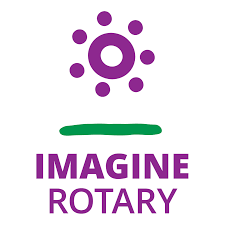 BOARD MEETING MINUTES5:00-7:00, Wednesday, November 9, 2022 Bookcliff Country ClubBoard Members	Aaron Tice: President Steve Schultz: President Elect and GJ Rotary Foundation PresidentKelly Anderson: Past PresidentSharon Woodward: TreasurerPeter Booth: SecretaryBarb Bowman: Board Member, Past President RepresentativeMari Garland, At Large, Club Administration (2nd Term) Sheree Fukai, Public Relations, and Media (2nd Term)Joe Kuntz: Community Service (1st Term)Niki Hunn: Service Project (1st Term)Andy Sweet:  Membership (1st Term)Katie Davis:  Board Member, Evening Group Representative (1st Term)Not Present:Ken Mabery: Community Service (1st Term)Guest:Aki FukaiWelcome and Call to Order: President Aaron Tice				5:05Minutes: Peter Booth, Secretary 					ACTION No DiscussionAction—Motion to accept the October 2022 Board Minutes made by Steve Schultz. Seconded by Andy Sweet.Passed Unanimously Financial Report: Sharon Woodward, Treasurer			ACTION Treasurer Sharon Woodward reports that there is “nothing exciting”Action—Motion to accept the October 2022 Financials made by Sheree Fukai. Seconded by Past President Kelly Anderson.Passed Unanimously Business:Discussion: Bookcliff Country Club PricingTreasurer Sharon Woodward opened a discussion about Bookcliff Country Club (BCC) meals and pricingClub currently being charged a 20% service fee.  Sharon Woodward suggested 15% or try to get a reduction in fee.Also pointed out that we can work with them in meal suggestions.  Possibly a planned meal.Past President Kelly Anderson suggested we offer BCC other opportunities such as Corporate Membership.President Aaron Tice feels it would be difficult.  So, let’s gather information, determine what we want, and then designate someone (other than himself) to be part of the negotiation. President’s Report with Aaron TiceAaron is happy with everything that has been going on lately in the Club. Club Administration President Aaron Tice is gone for three weeks in December.  He wants to make sure all the administration will be taken care ofKiwanis Bellringers Challenge November 23rd President Aaron Tice has been working with Kiwanis to have that set upBell Ringing on December 3rd Salvation Army has set up the bell ringing itselfThe after party with chili will be at the BCC.   Avalon—December 3rd Christmas Tree Auction Event: Past President Barb Bowman and Katie DavisFor the tree decoration/auction project, the Avalon wants to make food and beverage part of deal—so the Avalon is now asking for $600 rental and $1,200 minimum for food.  They had not shared this with Katie Davis before.Past-President Kelly Anderson offered a compromise, Dec 12th Grand Junction Symphony Orchestra Symphony concert (believed it will be a sold-out concert). He is going to check with the GJSO Board to see if it is possible. Parade of Lights - Past President Barb BowmanDiscussion about the cost. The last we had this event was in 2019 and we were charged $3,200.For this year, Avalon has quoted Past President Barb Bowman a price of $7,193 price, so needing to cut down the price, cut out pork carving station, takes it down to $3,500That makes it $52 per person. So, Past President Barb Bowman suggests $30 each, $10 kids (ages 5-12).  Not a fundraiser, but it helps defray the costs, so the Club will need to subsidize approximately at about $1,600.The Avalon capacity is 95. Past-President Barb Bowman predicated the event will attract around 65 to 70.President-Elect Nominee Niki Hunn volunteered Thomas Hunn Jewelry will sponsor appetizer Action—Motion by President-Elect Steve Schultz to accept Barb Bowman’s suggested price for the 2022 Parade of Lights Party ($30 each, $10 kids (ages 5-12). Seconded by Sheree Fukai.Passed Unanimously December Board MeetingPresident Aaron Tice will be gone the second week of December (the normal Board meeting time. The December Board Meeting can be held via Zoom call, postponed to December 21st, or canceled. Action—Motion by Sharon Woodward to cancel the December Board Meeting Seconded by Past-President Kelly Anderson.Passed Unanimously January 4, 2023, Club Meeting– BCC closedBookcliff Country Club closed that week, so need to find an alternative location.Suggestions of off-site alternative locations:Art Center (most popular choice) with Pablo’s Pizza or D51 Career catering.Edgewater’s Backroom WarehouseFellowship evening hosted by various Past-Presidents (popular, but the consensus feeling was that should be hosted later in the year).Membership Andy Sweet – ReportMentorship was the program discussed at the Education MeetingMeeting with Peter Booth to receive Mentor Program informationNext Member Committee date—January 4th New Member Consideration Rejina KarkiRejina Karki requested to join the evening group.  Katie Davis is her sponsor. Action—Motion by President-Elect Steve Schultz to accept Rejina Karki’s membership application.  Seconded by Joe Kuntz.Passed Unanimously Evening Group—Katie Davis Fundraising for D51 TreesD51 has provided the list of treesD51 provides an additional $2,000.Sheree Fukai has written a District 5470 Matching Grant Community Service Project 1st Grade Literacy – Past-Presidents Kelly Anderson and Peter BoothMet with Janel Anderson, D51 K-2 Literacy Content Specialist to coordinate this year’s projectThe hope is to order the books by the end of January.Deliver the books to the D51 Wearhouse not later than March 21st Club would host an event to place the stickers by the last week of March.Then deliver the books in early April.Grand Junction Rotary Foundation has the money budgeted already.  So, D51 can move forward to order the books.Public Relations President-Elect Steve Schultz and Katie Davis lead discussion about the “who are we,” “who are we not,” “what do we want to be,” “How do we want to be known want to be known in the Community”?This activity will help the Club to frame a strategy to attract new members, retain existing members, raise our profile in the community, and maximize communications internally and externally. SEE the accompany “GJRotaryClubMessagingActivity 11 9 2022 notes”Challenge: Take this information, work with it through a subcommittee (let President Aaron Tice know if you want to participate), make it an interesting & engaging message, and report it back to the Board.Fundraising Banff – Past-President Barb BowmanStarting tickets sales tomorrow, earliest we have ever sold tickets.Banff Committee meeting tomorrow Mari Garland has developed a social marketing planPast-President Barb Bowman working with Mollie Shepardson on a Banff promotion and websiteMollie Shepardson will charge $4,800 to do the website and promotion. And then $3,400 per year.Agreed that that expense is up to the Banff committee—currently in the budget.  Snowball –Aki Fukai Have hired programmer (Alexis Hessel) correcting website problems. Part of the Banff operating costs.Banff Has already corrected one problem and setting up some other improvements. Need to recruit more non-profitsNext meeting December 2nd 8:30 and CMU Innovation CenterGolf Tournament – President Aaron Tice They are moving forward. 	Past Presidents—Past-President Barb Bowman“All Is Great”Bylaw Review CommitteeMoved to the next meeting New BusinessDistrict 5470 ConcertCliff Anson and Andy Sweet is interested and possibly participatingInvitation to sponsor a Boy Scouts PackThe Board was not sure it is really a fit with the Club. GrantsInternationalThe Lebanon grant are being sanctioned by US government, but Sheree Fukai thinks she might have that straightened out right now.The project of working with a local eye doctor Honduras grant we still working, but Sheree Fukai is not confident about the host Club in Honduras.Aspen Club asking for help for Guatemala Literacy grant, Sheree Fukai is working on it.District 5470Our D51 Tree Grant for district grant is going in next week.Palisade Rotary Club looking for help with Afghan refugees, but not sure of the facts.Corporate MembershipSecretary Peter Booth wanted to get an understanding of the logistics for corporate membership. Vetting of Associate Memberships is to be done by the Corporate Member Bio will be sent out to membership to introduce them.And we will have an induction ceremony.The board felt that moving forward the associate members should also fill out application forms.The Board felt that the associate members should be entered into the Clubrunner Database but enter as corporate members.The Associate Members are not voting members and cannot be officers.Call for adjournment Action—Motion by Andy Sweet to adjourn.  Seconded by Sheree Fukai.Passed Unanimously Adjournment 7:31 PM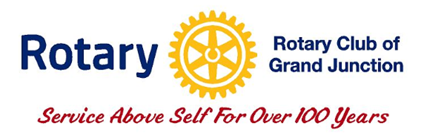 